КУРСКАЯ ОБЛАСТЬЗАКОНО ГОСУДАРСТВЕННОЙ ПОДДЕРЖКЕ МЕЖРЕГИОНАЛЬНЫХ, РЕГИОНАЛЬНЫХИ МЕСТНЫХ МОЛОДЕЖНЫХ И ДЕТСКИХ ОБЩЕСТВЕННЫХ ОБЪЕДИНЕНИЙВ КУРСКОЙ ОБЛАСТИПринятКурской областной Думой5 июня 2002 годаНастоящий Закон определяет общие принципы, содержание и меры государственной поддержки межрегиональных, региональных и местных молодежных и детских общественных объединений в Курской области.(в ред. Закона Курской области от 09.12.2013 N 119-ЗКО)Глава IОБЩИЕ ПОЛОЖЕНИЯСтатья 1. Предмет регулирования настоящего Закона1. Настоящий Закон регулирует отношения, возникающие в связи с установлением и осуществлением органами исполнительной власти Курской области мер государственной поддержки межрегиональных, региональных и местных молодежных и детских общественных объединений, зарегистрированных в установленном порядке на территории Курской области (далее - молодежные и детские объединения).(в ред. Законов Курской области от 09.12.2013 N 119-ЗКО, от 19.06.2023 N 48-ЗКО)2. Действие настоящего Закона не распространяется на:молодежные и студенческие объединения, являющиеся профессиональными союзами;молодежные и детские коммерческие объединения;молодежные и детские религиозные объединения;молодежные и детские объединения, учреждаемые или создаваемые политическими партиями.3. Требования в отношении молодежных и детских объединений, устанавливаемые статьей 3 настоящего Закона, не могут служить основанием для ограничения права детей и молодежи на объединение.4. Исключена. - Закон Курской области от 22.11.2010 N 94-ЗКО.Статья 2. Законодательство Курской области о государственной поддержке молодежных и детских объединенийЗаконодательство Курской области о государственной поддержке молодежных и детских объединений состоит из настоящего Закона, а также принимаемых в соответствии с ним нормативных правовых актов Курской области.(в ред. Закона Курской области от 22.11.2010 N 94-ЗКО)Статья 3. Молодежные и детские объединения, являющиеся объектами государственной поддержки1. Государственная поддержка оказывается в соответствии со статьей 9 настоящего Закона зарегистрированным в установленном законом порядке:(в ред. Законов Курской области от 14.03.2005 N 21-ЗКО, от 22.11.2010 N 94-ЗКО)1) молодежным объединениям граждан в возрасте до 35 лет включительно, объединившихся на основе общности интересов;(в ред. Законов Курской области от 14.03.2005 N 21-ЗКО, от 27.05.2021 N 37-ЗКО)2) детским объединениям граждан в возрасте до 18 лет и совершеннолетних граждан, объединившихся для осуществления совместной деятельности.(п. 2 в ред. Закона Курской области от 19.06.2023 N 48-ЗКО)2. Государственная поддержка действующих на территории Курской области молодежных и детских объединений осуществляется при соблюдении ими следующих требований:объединение является юридическим лицом и действует не менее одного года с момента его государственной регистрации;объединение осуществляет свою деятельность на постоянной основе.(в ред. Закона Курской области от 27.05.2021 N 37-ЗКО)Соответствие установленным настоящим Законом требованиям обращающегося за государственной поддержкой молодежного или детского объединения определяется органом исполнительной власти Курской области, обеспечивающим проведение единой государственной политики в сфере молодежной политики.(в ред. Законов Курской области от 12.08.2004 N 34-ЗКО, от 22.11.2010 N 94-ЗКО, от 19.06.2023 N 48-ЗКО)3. Объединение молодежного или детского объединения в ассоциацию (союз) с другими молодежными или детскими объединениями при сохранении им организационной самостоятельности не может служить основанием для исключения его из числа объектов государственной поддержки.4. Утратил силу. - Закон Курской области от 14.03.2004 N 21-ЗКОСтатья 4. Права молодежных и детских объединений(в ред. Закона Курской области от 14.03.2005 N 21-ЗКО)1. Молодежные и детские объединения имеют право:(в ред. Закона Курской области от 14.03.2005 N 21-ЗКО)представлять информацию органам исполнительной власти Курской области о положении детей и молодежи, участвовать в обсуждении докладов органов исполнительной власти Курской области по указанным вопросам, а также вносить предложения по реализации государственной молодежной политики;(в ред. закона Курской области от 19.06.2023 N 48-ЗКО)вносить предложения по принятию и изменению законов и иных нормативных правовых актов Курской области, затрагивающих интересы детей и молодежи;(в ред. Закона Курской области от 09.12.2013 N 119-ЗКО)участвовать в подготовке и обсуждении проектов государственных программ Курской области, включающих мероприятия в сфере государственной молодежной политики.(в ред. Закона Курской области от 19.06.2023 N 48-ЗКО)2. Представители молодежных и детских объединений, их координационных советов имеют право участвовать в заседаниях органов государственной власти Курской области при принятии решений по вопросам, затрагивающим интересы детей и молодежи.Глава IIОСНОВНЫЕ НАПРАВЛЕНИЯ И ФОРМЫ ГОСУДАРСТВЕННОЙПОДДЕРЖКИ МОЛОДЕЖНЫХ И ДЕТСКИХ ОБЪЕДИНЕНИЙСтатья 5. Информационное обеспечение и подготовка кадров молодежных и детских объединений1. Орган исполнительной власти Курской области, обеспечивающий проведение единой государственной политики в сфере молодежной политики, информирует молодежные и детские объединения, действующие на территории Курской области, о проводимых мероприятиях в сфере государственной молодежной политики.(в ред. Законов Курской области от 14.03.2005 N 21-ЗКО, от 22.11.2010 N 94-ЗКО, от 19.06.2023 N 48-ЗКО)Информация, предоставляемая органами государственной власти Курской области молодежным и детским объединениям, должна достоверно отражать проблемы, в решении которых могут принять участие молодежные и детские объединения, и формы этого участия.2. По запросам молодежных и детских объединений орган исполнительной власти Курской области, обеспечивающий проведение единой государственной политики в сфере молодежной политики, организует подготовку и переподготовку кадров этих объединений.(в ред. Законов Курской области от 14.03.2005 N 21-ЗКО, от 22.11.2010 N 94-ЗКО, от 19.06.2023 N 48-ЗКО)Статьи 6 - 8. Утратили силу. - Закон Курской области от 14.03.2005 N 21-ЗКО.Статья 9. Государственная поддержка проектов (программ) молодежных и детских объединений(в ред. Закона Курской области от 22.11.2010 N 94-ЗКО)1. Государственная поддержка проектов (программ) молодежных и детских объединений предусматривается в областном бюджете на реализацию государственных программ Курской области, включающих мероприятия в сфере молодежной политики.(в ред. Закона Курской области от 19.06.2023 N 48-ЗКО)Решение о государственной поддержке проектов (программ) молодежных и детских объединений принимается органом исполнительной власти Курской области, обеспечивающим проведение единой государственной политики в сфере молодежной политики, по результатам конкурса указанных проектов (программ).(в ред. закона Курской области от 19.06.2023 N 48-ЗКО)2. Конкурсный проект (программа) молодежного или детского объединения должен отражать цель, основные задачи, содержание и план реализации данного проекта (программы), финансовые, материальные, кадровые ресурсы и организационные возможности этого объединения по реализации проекта (программы).3. Порядок проведения конкурса проектов (программ) молодежных и детских объединений утверждается органом исполнительной власти Курской области, обеспечивающим проведение единой государственной политики в сфере молодежной политики.(в ред. закона Курской области от 19.06.2023 N 48-ЗКО)4. Финансирование мероприятий по государственной поддержке проектов (программ) молодежных и детских объединений осуществляется за счет средств, предусматриваемых в областном бюджете на реализацию государственных программ Курской области, включающих мероприятия в сфере молодежной политики.(в ред. Законов Курской области от 09.12.2013 N 119-ЗКО, от 19.06.2023 N 48-ЗКО)5. Контроль за целевым использованием средств, выделяемых молодежным и детским объединениям, осуществляется в соответствии с бюджетным законодательством.(часть 5 в ред. Закона Курской области от 09.12.2013 N 119-ЗКО)Глава IIIОРГАНИЗАЦИОННЫЕ ОСНОВЫ ГОСУДАРСТВЕННОЙПОДДЕРЖКИ МОЛОДЕЖНЫХ И ДЕТСКИХ ОБЪЕДИНЕНИЙСтатья 10. Областной реестр молодежных и детских объединений, пользующихся государственной поддержкой(в ред. Закона Курской области от 09.12.2013 N 119-ЗКО)1. Областной реестр молодежных и детских объединений, пользующихся государственной поддержкой, формируется и ведется органом исполнительной власти Курской области, обеспечивающим проведение единой государственной политики в сфере молодежной политики, в порядке, установленном Правительством Курской области.(в ред. Законов Курской области от 29.11.2022 N 132-ЗКО, от 19.06.2023 N 48-ЗКО)2. Включение молодежных и детских объединений в областной реестр молодежных и детских объединений, пользующихся государственной поддержкой, осуществляется бесплатно в течение одного месяца после представления ими письменного заявления и документов, подтверждающих соответствие молодежного или детского объединения требованиям части 2 статьи 3 настоящего Закона.(в ред. закона Курской области от 19.06.2023 N 48-ЗКО)Молодежные и детские объединения, включенные в областной реестр молодежных и детских объединений, пользующихся государственной поддержкой, один раз в год представляют в орган исполнительной власти Курской области, обеспечивающий проведение единой государственной политики в сфере молодежной политики, документы, подтверждающие соответствие молодежного или детского объединения требованиям части 2 статьи 3 настоящего Закона.(в ред. Законов Курской области от 27.05.2021 N 37-ЗКО, от 19.06.2023 N 48-ЗКО)3. В областной реестр молодежных и детских объединений, пользующихся государственной поддержкой, включаются следующие сведения о молодежном или детском объединении:1) полное и (если имеется) сокращенное наименования, адрес (место нахождения) его постоянно действующего руководящего органа;2) государственный регистрационный номер записи о государственной регистрации (основной государственный регистрационный номер);3) идентификационный номер налогоплательщика;4) код причины постановки на учет;5) регистрационный номер в Фонде пенсионного и социального страхования Российской Федерации;(в ред. закона Курской области от 19.06.2023 N 48-ЗКО)6) утратил силу. - Закон Курской области от 27.05.2021 N 37-ЗКО;7) цель создания и деятельности молодежного или детского объединения в соответствии с его уставом;8) информация о видах деятельности, осуществляемых молодежным или детским объединением;9) дата включения его в областной реестр молодежных и детских объединений, пользующихся государственной поддержкой;10) дата и основание его исключения из областного реестра молодежных и детских объединений, пользующихся государственной поддержкой.4. Молодежное или детское объединение, включенное в областной реестр молодежных и детских объединений, пользующихся государственной поддержкой, может быть исключено из указанного реестра на основании:1) письменного заявления молодежного или детского объединения;2) непредставления в установленный срок молодежным или детским объединением, включенным в областной реестр молодежных и детских объединений, пользующихся государственной поддержкой, один раз в год в орган исполнительной власти Курской области, обеспечивающий проведение единой государственной политики в сфере молодежной политики, документов, подтверждающих соответствие молодежного или детского объединения требованиям части 2 статьи 3 настоящего Закона;(в ред. Законов Курской области от 27.05.2021 N 37-ЗКО, от 19.06.2023 N 48-ЗКО)3) включения молодежного или детского объединения в реестр иностранных агентов.(п. 3 введен Законом Курской области от 27.05.2021 N 37-ЗКО; в ред. Закона Курской области от 19.06.2023 N 48-ЗКО)5. Орган исполнительной власти Курской области, обеспечивающий проведение единой государственной политики в сфере молодежной политики, в течение пяти рабочих дней со дня принятия решения об исключении молодежного или детского объединения из областного реестра молодежных и детских объединений, пользующихся государственной поддержкой, уведомляет в письменной форме такое объединение о принятом решении.(в ред. закона Курской области от 19.06.2023 N 48-ЗКО)6. Информация, содержащаяся в областном реестре молодежных и детских объединений, пользующихся государственной поддержкой, является общедоступной и предоставляется в соответствии с Федеральным законом от 9 февраля 2009 года N 8-ФЗ "Об обеспечении доступа к информации о деятельности государственных органов и органов местного самоуправления.Статья 10.1. Представление в федеральный орган исполнительной власти, осуществляющий функции по оказанию государственных услуг и управлению государственным имуществом в сфере государственной молодежной политики, сведений об объединениях, включенных в областной реестр молодежных и детских объединений, пользующихся государственной поддержкой(в ред. Законов Курской области от 13.06.2019 N 40-ЗКО, от 19.06.2023 N 48-ЗКО)(введена Законом Курской области от 09.12.2013 N 119-ЗКО)Орган исполнительной власти Курской области, обеспечивающий проведение единой государственной политики в сфере молодежной политики, ежеквартально представляет в федеральный орган исполнительной власти, осуществляющий функции по оказанию государственных услуг и управлению государственным имуществом в сфере государственной молодежной политики, указанные в подпунктах 1 - 8 пункта 3 статьи 13 Федерального закона от 28 июня 1995 года N 98-ФЗ "О государственной поддержке молодежных и детских общественных объединений" сведения об объединениях, включенных в областной реестр молодежных и детских объединений, пользующихся государственной поддержкой.(в ред. Законов Курской области от 13.06.2019 N 40-ЗКО, от 19.06.2023 N 48-ЗКО)Глава IVЗАЩИТА ПРАВ МОЛОДЕЖНЫХ И ДЕТСКИХ ОБЪЕДИНЕНИЙИсключена. - Закон Курской области от 22.11.2010 N 94-ЗКО.Глава VЗАКЛЮЧИТЕЛЬНЫЕ ПОЛОЖЕНИЯСтатья 14. Приведение нормативных правовых актов в соответствие с настоящим ЗакономПредложить Губернатору Курской области, Правительству Курской области привести свои нормативные правовые акты в соответствие с настоящим Законом.(в ред. Закона Курской области от 22.11.2010 N 94-ЗКО)Статья 15. Вступление в силу настоящего ЗаконаНастоящий Закон вступает в силу с 1 января 2003 года.ГубернаторКурской областиА.Н.МИХАЙЛОВг. Курск17 июня 2002 г.N 28 - ЗКО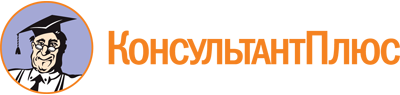 Закон Курской области от 17.06.2002 N 28-ЗКО
(ред. от 19.06.2023)
"О государственной поддержке межрегиональных, региональных и местных молодежных и детских общественных объединений в Курской области"
(принят Курской областной Думой 05.06.2002)Документ предоставлен КонсультантПлюс

www.consultant.ru

Дата сохранения: 19.11.2023
 17 июня 2002 годаN 28-ЗКОСписок изменяющих документов(в ред. Законов Курской областиот 12.08.2004 N 34-ЗКО, от 14.03.2005 N 21-ЗКО, от 26.03.2010 N 12-ЗКО,от 22.11.2010 N 94-ЗКО, от 09.12.2013 N 119-ЗКО, от 13.06.2019 N 40-ЗКО,от 27.05.2021 N 37-ЗКО, от 29.11.2022 N 132-ЗКО, от 19.06.2023 N 48-ЗКО)